ANALISIS KOMUNIKASI INTERPERSONAL PACARAN JARAK JAUH S K R I P S IDiajukan Untuk Memenuhi Salah Satu Syarat Ujian Guna Memperoleh Gelar Sarjana Pada Fakultas Ilmu Sosial dan Politik Jurusan Ilmu Komunikasi Konsentrasi JurnalistikUniversitas PasundanOleh: ANNISA RIZKY NUR FEBRIANINPM : 112050001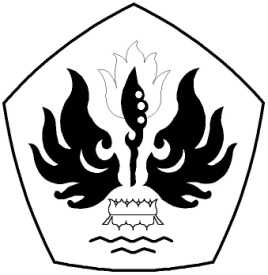 FAKULTAS ILMU SOSIAL DAN ILMU POLITIKUNIVERSITAS PASUNDANBANDUNG2015